PRECIOEn Economía el precio se conoce como la cantidad de dinero que la sociedad debe dar a cambio de un bien o servicio. Es también el monto de dinero asignado a un producto o servicio, o la suma de los valores que los compradores intercambian por los beneficios de tener o usar o disfrutar un bien o un servicio.El precio corresponde al valor monetario (en Moneda) asignado a un bien o servicio que representa elementos como trabajo, Materia prima, esfuerzo, atención, tiempo, utilidad, etc.En una economía de libre mercado, el precio es fijado por la Ley de la oferta y la demanda. Bajo esta ley, el precio no sólo representa el costo del producto o el servicio y la Rentabilidad esperada por el inversionista, sino que es afectado por el exceso o defecto de oferta-demanda, puesto que cuando la oferta excede la demanda, los precios tienden a disminuir debido a que el productor debe bajar el precio para poder colocar en el mercado sus Inventarios.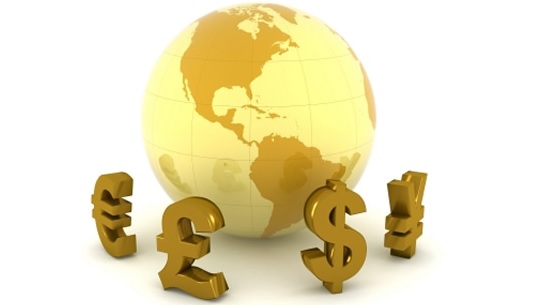 